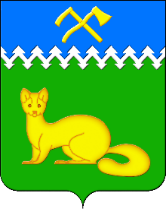 АДМИНИСТРАЦИЯ БОГУЧАНСКОГО СЕЛЬСОВЕТАБОГУЧАНСКОГО РАЙОНАКРАСНОЯРСКОГО КРАЯП О С Т А Н О В Л Е Н И Е30.10.2023                                                   c. Богучаны                                                 № 221-пОб утверждении Положения о формах морального поощрения благотворителей и добровольцев (волонтеров) в Богучанском сельсовете Богучанского районаКрасноярского краяНа основании пункта 2 статьи 7 Закона Красноярского края от 12.11.2009 № 9-3962 «О благотворительной деятельности и добровольчестве (волонтерстве) в Красноярском крае», ст.18 Устава Богучанского сельсовета Богучанского района Красноярского края ПОСТАНОВЛЯЮ: 1. Утвердить Положение о формах морального поощрения благотворителей и добровольцев (волонтеров) в Богучанском сельсовете Богучанского района Красноярского края (Приложение 1).2. Расходы, связанные с применением мер поощрения, финансируются за счет средств местного бюджета.3. Контроль за исполнением настоящего Постановления оставляю за собой.4. Постановление вступает в силу в день, следующий за днем его официального опубликования в печатном издании «Богучанские ведомости». И.о. Главы Богучанского сельсовета   	                	            В.П. КаликайтисПриложение 1к Постановлению администрацииБогучанского сельсоветаот «30» октября 2023 № 221-пПОЛОЖЕНИЕ О ФОРМАХ МОРАЛЬНОГО ПООЩРЕНИЯ БЛАГОТВОРИТЕЛЕЙ И ДОБРОВОЛЬЦЕВ (ВОЛОНТЕРОВ) В БОГУЧАНСКОМ СЕЛЬСОВЕТЕ БОГУЧАНСКОГО РАЙОНА КРАСНОЯРСКОГО КРАЯ1. Общие положения1.1. Настоящее Положение о формах морального поощрения благотворителей и добровольцев (волонтеров) в Богучанском сельсовете Богучанского района Красноярского края (далее - Положение) разработано в соответствии с Законом Красноярского края от 12.11.2009 № 9-3962 «О благотворительной деятельности и добровольчестве (волонтерстве) в Красноярском крае», Уставом Богучанского сельсовета Богучанского района Красноярского края.1.2. Поощрение благотворителей и добровольцев (волонтеров) - это форма общественного признания заслуг и оказание почёта за достигнутые результаты, направленная на усиление заинтересованности благотворителей и добровольцев (волонтеров). Поощрение проводится на основе индивидуальной оценки качеств деятельности каждого благотворителей и добровольцев (волонтеров) и его личного вклада в решение задач, поставленных перед ним. 1.3. Оформление документов о поощрении благотворителей и добровольцев (волонтеров) (внесение ходатайства о поощрении благотворителей и добровольцев (волонтеров), подготовка проекта распоряжения о поощрении благотворителей и добровольцев (волонтеров) и учёт поощрений осуществляется администрацией Богучанского сельсовета.1.4. Допускается одновременное применение нескольких видов поощрения.1.5. Объявление благодарности или награждение благотворителей и добровольцев (волонтеров) благодарственным письмом, Почётной грамотой может производиться одновременно с выплатой денежной премии или награждением ценным подарком.1.6. Поощрение объявляется (вручается) в торжественной обстановке в присутствии общественности.2. Виды поощрения2.1. По основаниям, перечисленным в пункте 1.2 настоящего Положения, к благотворителям и добровольцам (волонтерам) применяются следующие виды поощрений:1) награждение Почетной грамотой Богучанского сельского Совета депутатов Богучанского района Красноярского края или Почетной грамотой Главы Богучанского сельсовета, Благодарственным письмом администрации Богучанского сельсовета;2) размещение информации о благотворителях и добровольцах (волонтерах), их положительном опыте в средствах массовой информации.3. Порядок применения поощрений3.1. Вопрос о применении поощрения благотворителей и добровольцев (волонтеров) решается органом местного самоуправления по ходатайству руководителя организации, в которой состоит благотворитель и доброволец (волонтер), составленному по форме, определенной Приложением к настоящему Положению.Ходатайство о применении поощрения должно быть мотивированным, отражать степень участия благотворителей и добровольцев (волонтеров) в решении конкретной задачи, стоящей перед органами местного самоуправления, проявление благотворителем и добровольцем (волонтером) инициативы, уровень навыков и способностей.Приложение к Положениюо поощрении благотворителейи добровольцев (волонтеров) вБогучанском сельсоветеБогучанского районаКрасноярского краяХОДАТАЙСТВОО ПООЩРЕНИИ БЛАГОТВОРИТЕЛЕЙ И ДОБРОВОЛЬЦЕВ (ВОЛОНТЕРОВ) В БОГУЧАНСКОМ СЕЛЬСОВЕТЕ БОГУЧАНСКОГО РАЙОНА КРАСНОЯРСКОГО КРАЯКонкретные достижения благотворителей и добровольцев (волонтеров), послужившие основанием для ходатайства о поощрении: _________________________________________________________________________________________________________________________________________________________________________________________________________________________________________.__________________________  _______________   ______________    ___________       (наименование должности                          (подпись)                          (Ф.И.О.)                               (дата)            непосредственного руководителя)РЕШЕНИЕ О ХОДАТАЙСТВЕ-	удовлетворить Ходатайство-	подготовить проект распоряжения о поощрении благотворителей и добровольцев (волонтеров).-	отказать в удовлетворении Ходатайства по причине _________________________________________________________________.Глава Богучанского сельсовета«___» _____________ 20 __ г.Ф.И.О. Благотворителя/добровольца (волонтера)Основание поощренияВид поощрения